Как у нашей у березки,🍃🌳🍃 Очень славные сережки, Как стройна, и как мила, Это вновь весна пришла.🍃🌳🍃 Гордость за свою Родину, любовь к родному краю, уважение традиций, понимание неповторимости культуры своего народа — все это входит в понятие патриотизма.🍃 🌳🍃 11 апреля в России почитают берёзу, отмечают праздник «Берещение», «День березы». 🍃🌳🍃Считается, что только сегодня, один раз в году, береза обладает магической силой! Вот и мы с ребятами младшей группы «Колобок» посветили день «Русской березке». 🏡🍃🌳🍃Цель данного дня: познакомить детей с одним из символов нашей Родины – березкой, с произведениями искусства (стихами, чпеснями, загадками посвященными березке, а также с русскими обычаями, обрядами связанными с эти деревом; воспитывать у детей патриотические чувства – любовь, гордость и уважение к Родине.🍃🌳🍃 Во время прогулки понаблюдали за березкой. В завершении дня сделали с ребятами коллективную аппликацию «Белая береза под моим окном».🌳🍃🏡🍃🌳 #годсемьи2024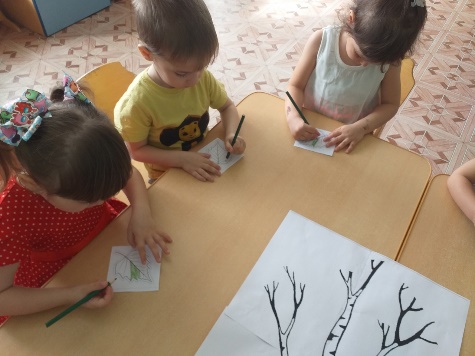 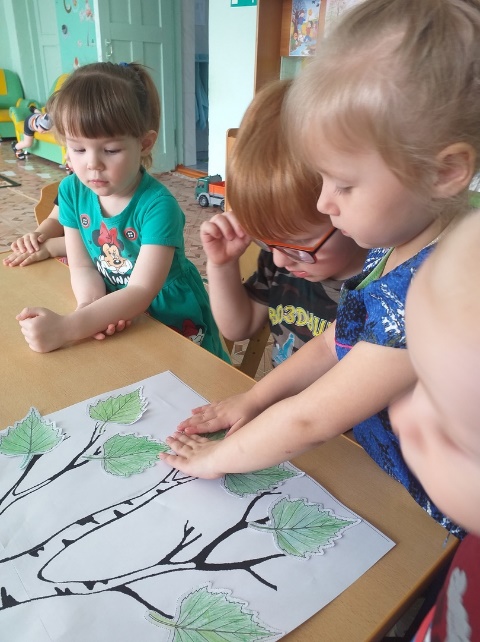 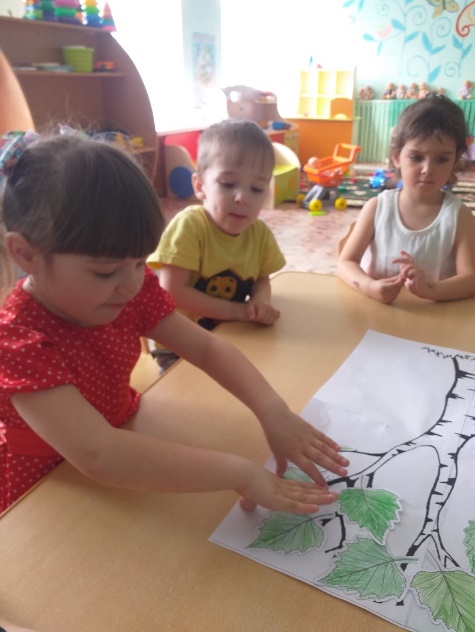 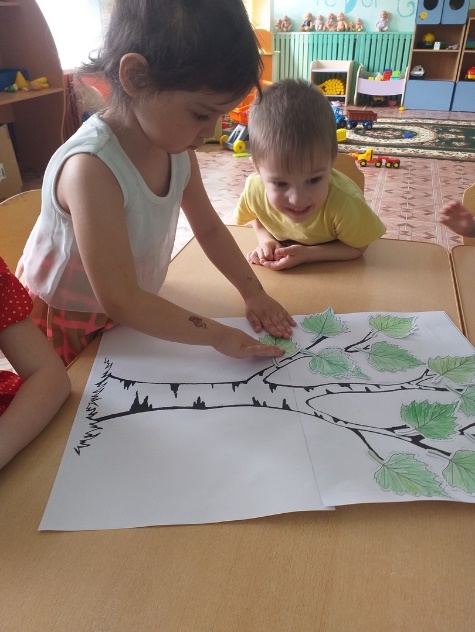 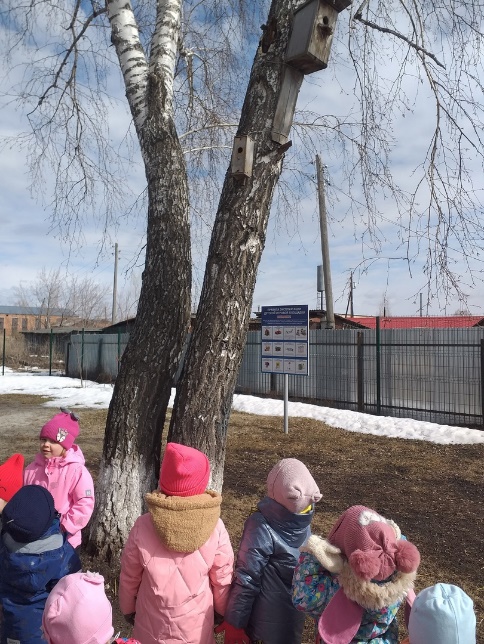 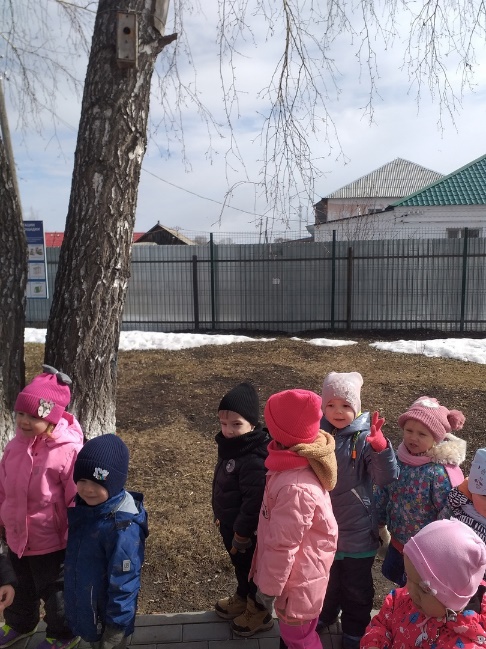 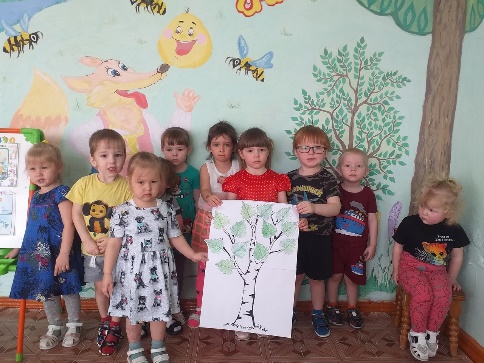 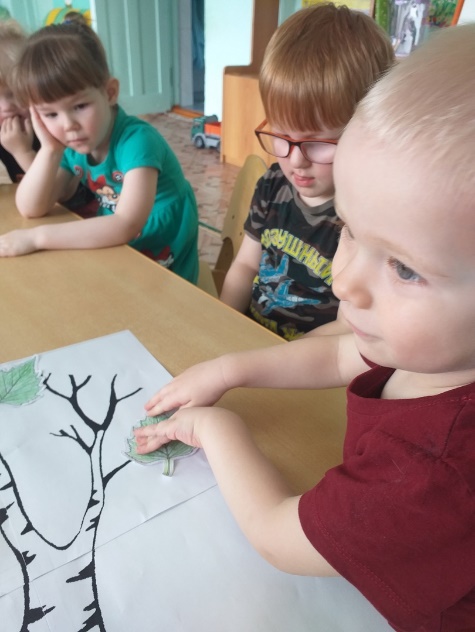 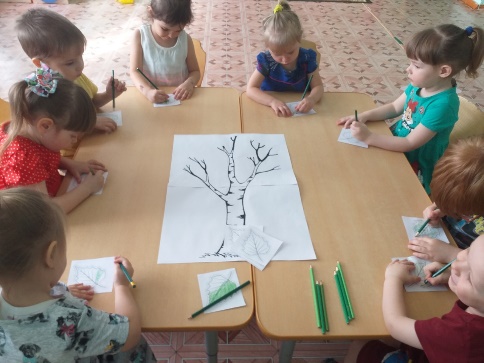 